Jugendtreff M10City Maßmannstrasse 10 80333 München  Tel. 089 / 529136 Email:massmannstrasse@kjr-m.de   Ausflug in den Osterferien 2022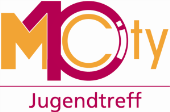 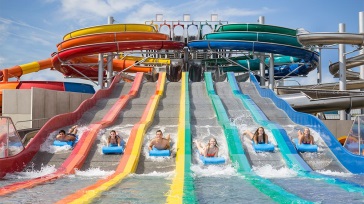 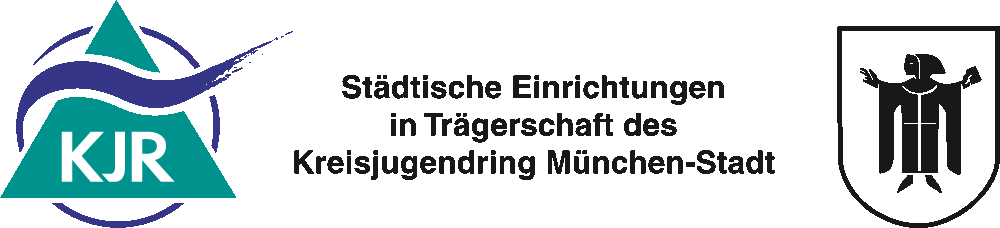 Liebe Eltern, Wir gehen am Freitag, 22. April   ins GALAXY / THERME-ERDINGTreffpunkt:      10:00 Uhr im Jugendtreff M10CityRückkehr:  ca. 18:00 Uhr im Jugendtreff M10CityDie Teilnahme kostet:  10,-  €uro (incl. der Eintritt und die Fahrt) Alter:  9 bis 17 Jahre Anmeldeschluss:  Samstag, 17. AprilBitte geben Sie ihren Kindern was zum Essen und zu trinken mit.Begleitet werden die Kinder und Jugendlichen von zwei hauptamtlichen Pädagogen und eventuell auch von Honorarkräften. Mit freundlichen Grüßen Florian Carlsberg & Mehmet Göze 
(Päda. Mitarbeiter)     …………………….…… Bitte hier abtrennen und den Jugendtreff abgeben………………… …….AnmeldungHiermit bestätige ich, dass mein Kind am Ausflug ins Galaxy / Therme-Erding am Freitag, 22. April mit dem Jugendtreff M10City teilnehmen darf.Name:...................................................................... Telefon............................................. Adresse:................................................................................geb. am:  ……………..…………………………..……..……Tel. von den Eltern ..............................................................Mein Kind   kann schwimmen O                                               München, …............................................................................................      	………………………..………..
                                                                  Unterschrift des/der ErziehungsberechtigtenJugendtreff M10City Maßmannstrasse 10 80333 München  Tel. 089 / 529136 Email:massmannstrasse@kjr-m.de   Ausflug in den Osterferien 2022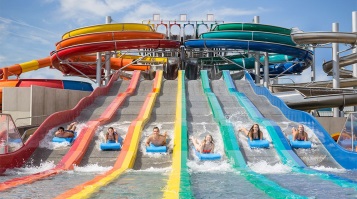 Liebe Eltern, Wir gehen am Freitag, 22. April   ins GALAXY / THERME-ERDINGTreffpunkt:     10:00 Uhr im Jugendtreff M10CityRückkehr:  ca. 18:00 Uhr im Jugendtreff M10CityDie Teilnahme kostet:  10,-  €uro (incl. Eintritt und Fahrt) Alter:  9 bis 17 Jahre Anmeldeschluss:  Samstag, 17. AprilBitte geben Sie ihren Kindern was zum Essen und zu trinken mit.Begleitet werden die Kinder und Jugendlichen von zwei hauptamtlichen Pädagogen und eventuell auch von Honorarkräften. Mit freundlichen Grüßen Florian Carlsberg & Mehmet Göze 
(Päda. Mitarbeiter)………………………… Bitte hier abtrennen und an den Jugendtreff abgeben…… ……………….AnmeldungHiermit bestätige ich, dass mein Kind am Ausflug ins Galaxy / Therme-Erding am Freitag, 22. April  mit dem Jugendtreff M10City teilnehmen darf.Name:.................................................................... Telefon................................................ Adresse:................................................................................geb. am:   ………………………………………………..……Tel. von den Eltern ..............................................................Mein Kind   kann schwimmen O                                               München, …...................................................................................      		………………………..………..
                                                                     Unterschrift des/der Erziehungsberechtigten